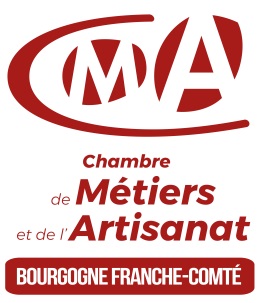 Le questionnaire ci-dessous est à renvoyer dûment rempli à :IDENTIFICATION	Numéro SIREN/SIRET : ....................................................................................................................Raison social ou Nom-Prénom : .......................................................................................................Nom du chef d’entreprise : ................................................................................................................Adresse : .....................................................................................................................................................................................................................................................................................CP : ............................	Ville : .....................................................................................Adresse email : .................................................................................................................................Site internet : .....................................................................................................................................Code NAFA (Nomenclature d'Activités Française de l'Artisanat) : ........................................................................Effectif de l’entreprise (vous y compris) : ..........................................................................................DESCRIPTIF DE VOTRE ACTIVITE	Afin de mieux connaître la nature de votre activité et votre entreprise, merci de répondre aux questions suivantes :Q1. Descriptif de votre activité ? Activité principale exercée :Autres activités exercées et/ou savoir-faire particulier :Q2. À quelles classes de métiers appartient votre entreprise (cocher la ou les cases correspondantes) ?METIERS DE LA FABRICATION TRADITIONNELLE (fabrication s'inspirant ou reproduisant de pièces ou objets existants grâce à la maîtrise d'un ou plusieurs savoir-faire traditionnel).METIERS DE LA RESTAURATION (savoir-faire permettant la sauvegarde, la conservation et la restauration du patrimoine immobilier - mobilier).METIERS DE LA CREATION.Q3. Dans l'ensemble de votre activité, quelle serait la part de l'artisanat d'art dans votre C.A. ? Si plus de 50 % cocher la case  Si moins de 50 % préciser	%3 ; VOTRE CLIENTELE	Q4. Votre clientèle est composée de (choix multiples possible) ?Particuliers	 Professionnels	 Collectivités publiques	 Touristes	 InternautesQ5. Votre positionnement est sur un marché :Local	 Régional	 National	 InternationalQ6. Disposez-vous d’un lieu de vente (magasin, galerie, ..) ?Oui	 NonFORMATION	Q7. Quels sont vos besoins en matière de formation ?Q8. Votre entreprise propose-t-elle de la formation ?Oui	 NonSi oui, dans quel domaine formez-vous ?...........................................................................................................................................................Possédez-vous un numéro d’agrément pour former ?Oui	 NonVOS COMMENTAIRES	Q9. Quelles sont les actions que vous souhaiteriez voir engager pour accompagner le développement de votre entreprise ?Q10. Avez-vous des suggestions ou remarques concernant le secteur de l'Artisanat, votre activité, votre entreprise ? N'hésitez pas à joindre votre plaquette commerciale ou quelques visuels de vos réalisations.Vous remerciant pour votre aimable collaboration.CMAR CÔTE-D’OR 65-69 Rue Daubenton BP 3745121074 Dijon CedexTél. : 03.80.63.13.53Mail : flemoine@artisanat-bfc.frCMAR DOUBSLa Nef aux métiers – Bât B 101 Rue de Vesoul25000 BesançonTél. : 03.39.21.22.23Mail : curbain@artisanat-bfc.frCMAR JURA 17 rue Jules Bury BP 4040839016 Lons-le-Saunier CedexTél. : 03.39.21.22.23Mail : lsalinas@artisanat-bfc.frCMAR NIEVRE9 Rue Romain Baron CS 8004058027 Nevers CedexTél. : 03.86.71.80.60Mail : esalerno@artisanat-bfc.frCMAR HAUTE-SAONE2, rue du Dr Girard ZAC des Haberges 70000 VesoulTél. : 03.84.75.84.45Mail : ecupillard@artisanat-bfc.frCMAR SAÔNE-ET-LOIRE Centre d’Affaires du Pont Jean Richard - 1 av. de VerdunBP 1005271103 Chalon-sur-Saône CedexTél. : 03.85.41.43.88Mail : egaillard@artisanat-bfc.frCMAR YONNE56-58 rue du Moulin du Président 89000 AuxerreTél. : 03.86.42.05.89Tél. Maillot : 03.86.83.99.89Mail : thumblot@artisanat-bfc.frCMAR Territoire de Belfort40 Grande Rue90400 TREVENANSTél. : 03.39.21.22.23Mail : tkornprobst@artisanat-bfc.fr